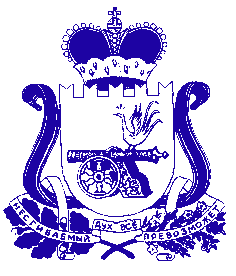 АДМИНИСТРАЦИЯ МУНИЦИПАЛЬНОГО ОБРАЗОВАНИЯ «КРАСНИНСКИЙ РАЙОН»  СМОЛЕНСКОЙ ОБЛАСТИП О С Т А Н О В Л Е Н И Еот 23.12.2022  № 618О признании утратившими силу отдельныхнормативных правовых актов Администрациимуниципального образования «Краснинскийрайон» Смоленской области        В целях приведения правовой базы в соответствие с Федеральным законом от 26 июля 2019 года № 199-ФЗ «О внесении изменений в Бюджетный кодекс Российской Федерации в части совершенствования государственного (муниципального) финансового контроля, внутреннего финансового контроля и внутреннего финансового аудита», Администрация муниципального образования «Краснинский район» Смоленской области постановляет:        1. Признать утратившими силу нормативные правовые акты:- постановление Администрации муниципального образования «Краснинский район» Смоленской области от 07 августа 2018 года № 444 «Об утверждении стандартов осуществления внутреннего муниципального финансового контроля»;- постановление Администрации муниципального образования «Краснинский район» Смоленской области от 07 декабря 2018 года № 659 «Об утверждении стандартов осуществления внутреннего муниципального финансового контроля».2. При осуществлении внутреннего муниципального финансового контроля руководствоваться федеральными стандартами, утвержденных Постановлениями Правительства РФ: от 17.08.2020 № 1237 (ред. от 31.12.2020) «Об утверждении федерального стандарта внутреннего государственного (муниципального) финансового контроля «Правила досудебного обжалования решений и действий (бездействия) органов внутреннего государственного (муниципального) финансового контроля и их должностных лиц», от 17.08.2020 № 1235 (ред. от 31.12.2020) «Об утверждении федерального стандарта внутреннего государственного (муниципального) финансового контроля «Проведение проверок, ревизий и обследований и оформление их результатов», от 23.07.2020 № 1095 (ред. от 31.12.2020) «Об утверждении федерального стандарта внутреннего государственного (муниципального) финансового контроля «Реализация результатов проверок, ревизий и обследований», от 27.02.2020 № 208 (ред. от 31.12.2020) «Об утверждении федерального стандарта внутреннего государственного (муниципального) финансового контроля «Планирование проверок, ревизий и обследований», от 06.02.2020 № 100 (ред. от 31.12.2020) «Об утверждении федерального стандарта внутреннего государственного (муниципального) финансового контроля «Права и обязанности должностных лиц органов внутреннего государственного (муниципального) финансового контроля и объектов внутреннего государственного (муниципального) финансового контроля (их должностных лиц) при осуществлении внутреннего государственного (муниципального) финансового контроля», от 16.09.2020 № 1478 «Об утверждении федерального стандарта внутреннего государственного (муниципального) финансового контроля «Правила составления отчетности о результатах контрольной деятельности», от 06.02.2020 № 95 «Об утверждении федерального стандарта внутреннего государственного (муниципального) финансового контроля «Принципы контрольной деятельности органов внутреннего государственного (муниципального) финансового контроля».3. Настоящее постановление разместить на официальном сайте  муниципального образования «Краснинский район» Смоленской области.Глава муниципального образования«Краснинский район» Смоленской области 																                                                   С.В. Архипенков